07/02/2023 17:34BionexoRESULTADO – TOMADA DE PREÇON° 2023201TP33689HEMUO Instituto de Gestão e Humanização – IGH, entidade de direito privado e sem finslucrativos, classificado como Organização Social, vem tornar público o resultado daTomada de Preços, com a finalidade de adquirir bens, insumos e serviços para oHEMNSL - Hospital Est. Maternidade Nossa Senhora de Lourdes, com endereço àRua 230, Qd. 709, S/N, Setor Nova Vila, Goiânia/GO, CEP: 74.640-210.Bionexo do Brasil LtdaRelatório emitido em 07/02/2023 17:34CompradorIGH - HEMU - Hospital Estadual da Mulher (11.858.570/0002-14)Rua R 7, esquina com Av. Perimetral s/n - Setor Oeste - GOIÂNIA, GO CEP: 74.530-020Relação de Itens (Confirmação)Pedido de Cotação : 266700667COTAÇÃO Nº 33689 - IMOBILIZADO - HEMU JAN/2023Frete PróprioObservações: *PAGAMENTO: Somente a prazo e por meio de depósito em conta PJ do fornecedor. *FRETE: Sóserão aceitas propostas com frete CIF e para entrega no endereço: RUA R7 C/ AV PERIMETRAL, SETOR OESTE,Goiânia/GO CEP: 74.125-120, dia e horário especificado. *CERTIDÕES: As Certidões Municipal, Estadual de Goiás,Federal, FGTS e Trabalhista devem estar regulares desde a data da emissão da proposta até a data do pagamento.*REGULAMENTO: O processo de compras obedecerá ao Regulamento de Compras do IGH, prevalecendo este emrelação a estes termos em caso de divergência.Tipo de Cotação: Cotação NormalFornecedor : Todos os FornecedoresData de Confirmação : TodasFaturamentoMínimoValidade daPropostaCondições dePagamentoFornecedorPrazo de EntregaFrete ObservaçõesMarlene Custodia De AraujoLagaresGOIÂNIA - GO5 dias apósconfirmação1R$ 500,000009/02/202328 ddlCIFnullEvando Lagares - (62) 3942-5787americacomercialservicos@gmail.comMais informaçõesProgramaçãode EntregaPreçoUnitário FábricaPreçoProdutoCódigoFabricante Embalagem Fornecedor Comentário JustificativaRent(%) Quantidade Valor Total UsuárioDaniellyEvelynPereira DaBETONEIRAPROFISSIONALMOTOR 2CVBETONEIRAPROFISSIONALMOTOR 2CV 66645MONOFASICOMarleneCustodia DeAraujoR$R$R$1-AVULSAAVULSAAVULSAAVULSAAVULSAnullnullnullnullnull-----1 Unidade1 Unidade1 Unidade1 Unidade2 UnidadeCruzMONOFASICO5.998,0000 0,00005.998,0000400 LITROS -VONDERLagares400 LITROS07/02/202316:49DaniellyEvelynPereira DaCruz-COLAADESIVACONTATO BIQ(TIPOBERTONCI - -UNAMarleneCustodia DeAraujoCOLA DECONTATO 2.8 40229KG - UNIDADER$R$R$148,25002345----148,2500 0,0000Lagares07/02/202316:49DaniellyEvelynPereira DaCruzCONJUNTOGUARDA-CORPO PARA 28072ANDAIME DECONJUNTOGUARDA-CORPO PARAANDAIME DE1,50M - IDEALMarleneCustodia DeAraujoR$R$R$1.398,0000 0,00001.398,0000Lagares1,50M07/02/202316:49DaniellyEvelynPereira DaCruzESCADA C/ 12DEGRAUSEXTENSIVELEM ALUMINIOESCADA C/ 12DEGRAUSEXTENSIVELEM ALUMINIOMarleneCustodia DeAraujoR$R$R$920,00006664846874920,0000 0,0000Lagares-WORKER07/02/202316:49DaniellyEvelynPereira DaCruzESCADAESCADADOBRAVEL DEALUMÍNIO 7DEGRAUSDOBRAVELDOMESTICAALUMINIO 7DEGRAUS -VONDERMarleneCustodia DeAraujoR$R$R$510,0000255,0000 0,0000Lagares07/02/202316:49https://bionexo.bionexo.com/jsp/RelatPDC/relat_adjudica.jsp1/2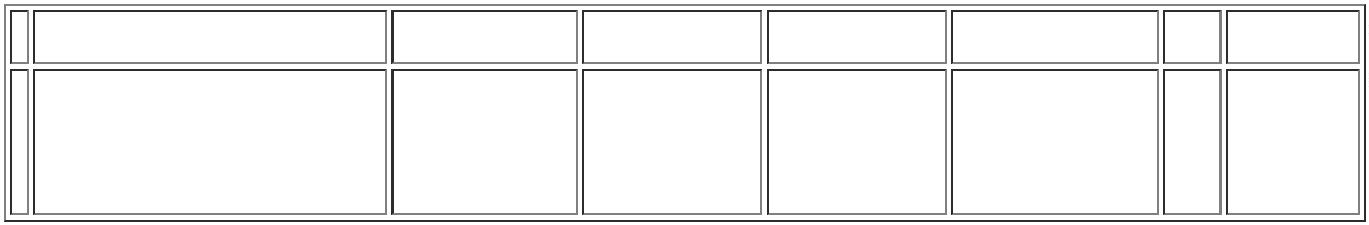 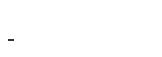 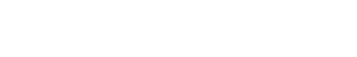 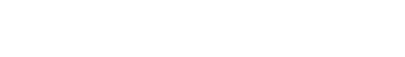 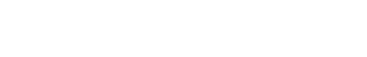 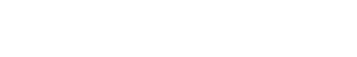 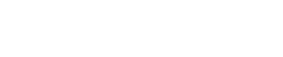 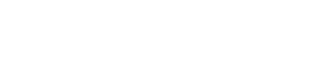 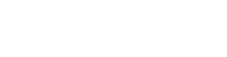 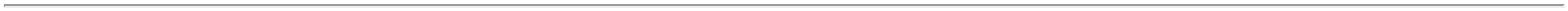 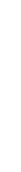 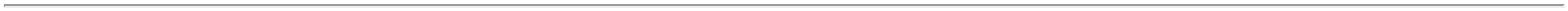 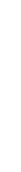 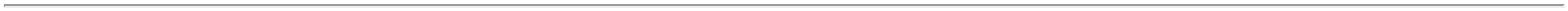 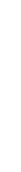 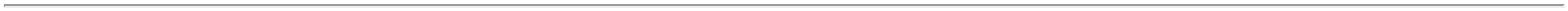 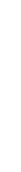 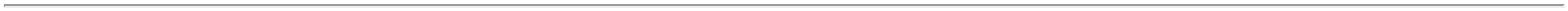 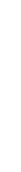 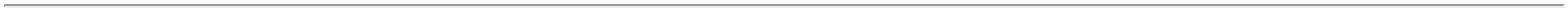 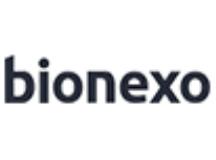 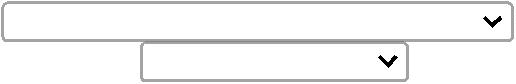 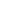 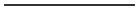 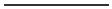 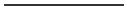 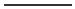 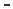 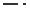 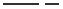 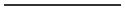 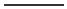 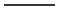 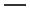 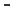 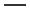 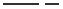 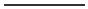 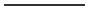 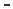 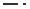 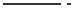 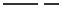 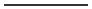 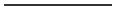 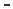 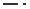 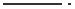 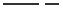 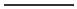 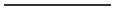 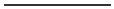 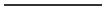 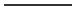 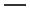 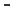 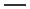 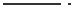 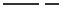 07/02/2023 17:34BionexoDaniellyEvelynPereira DaCruzFURADEIRADE IMPACTOFURADEIRADE IMPACTO650W 220VMANDRIL 1/2E 8221;MarleneCustodia DeAraujo650W 220VR$R$R$609,0000678962916667656665466767----AVULSAAVULSAAVULSAAVULSAnullnullnullnull-1 UnidadeMANDRIL 1/2E 8221; -VONDER609,0000 0,0000Lagares07/02/202316:49LIXADEIRAPAREDE EXT.ADAP.DaniellyEvelynPereira DaCruzLIXADEIRATELESCOPICADE PAREDE ETETO C/MarleneCustodia DeAraujoR$R$R$ASPIRADOR--1 Unidade1.057,0000 0,00001.057,0000720 W -ASPIRADORLagaresSTANLEY SW-07/02/202316:49220V75DaniellyEvelynPereira DaCruzMARTELETEDEMOLIDOR1500W 220VMARTELETEDEMOLIDORMarleneCustodia DeAraujoR$R$1 Unidade R$ 857,75001500W 220V857,7500 0,000017.J/10KG -STANLEY17.J/10KGLagares07/02/202316:49DaniellyEvelynPereira DaCruzSERRAMARMORE110MM 1300WSERRAMarleneCustodia DeAraujoFornecedoresnão atingemMARMORE10MM 1300WR$R$R$822,00001 Unidade1faturamento 822,0000 0,0000mínimo;220V -220VLagaresSTANLEY07/02/202316:49TotalParcial:R$110.00.012.320,0000Total de Itens da Cotação: 9Total de Itens Impressos: 9TotalGeral:R$12.320,0000Clique aqui para geração de relatório completo com quebra de páginahttps://bionexo.bionexo.com/jsp/RelatPDC/relat_adjudica.jsp2/2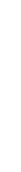 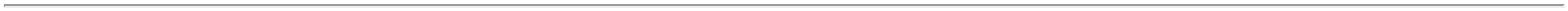 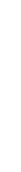 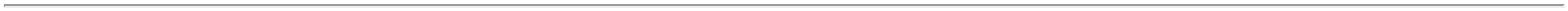 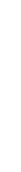 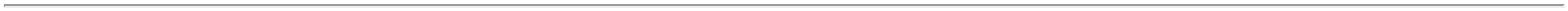 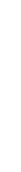 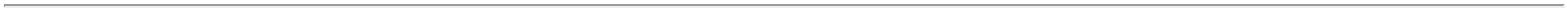 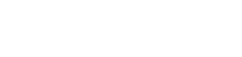 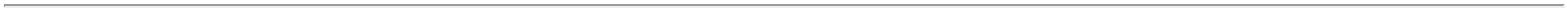 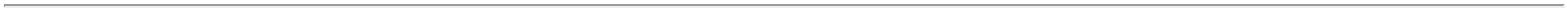 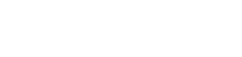 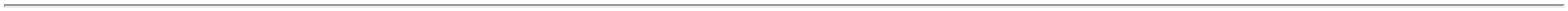 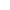 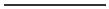 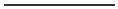 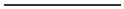 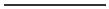 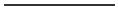 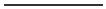 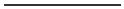 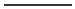 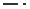 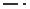 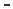 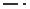 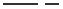 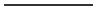 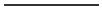 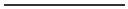 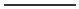 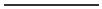 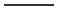 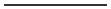 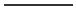 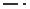 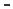 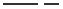 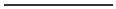 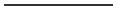 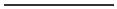 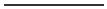 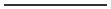 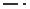 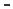 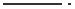 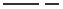 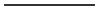 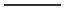 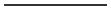 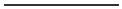 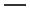 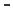 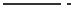 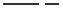 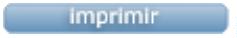 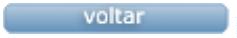 